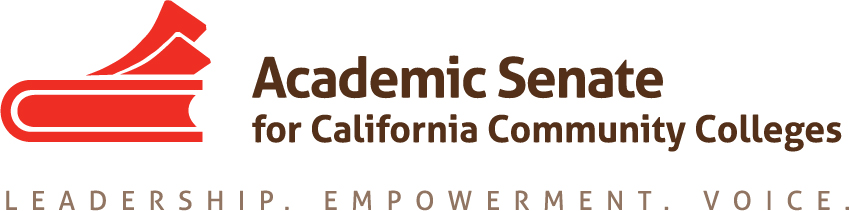 Educational Policies CommitteeFebruary 8, 20173:00 pm – 4:00 pmCCC Confer1-913-312-3202 OR 1-888-886-3951Presenter Passcode: 4169963Participant Passcode: 953626MINUTESMembers Present: Ginni May, Randy Beach, Donna Greene, Catherine McKay, Michael Flores, Andrea Devitt, Saleem MoinuddinSelect note taker – R. Beach Approval of Agenda – approvedApproval of minutes – done by email—reviewed with no additional comments Paper – Effective Practices for Educational Program DevelopmentUpdate: Writing postponed until after plenary session – due to workloadCommittee has been directed by AS Exec to postpone work on paper until after plenary. Committee will pick it up after plenary. Will address at next meeting.AB 1985 Survey and Policy for AP Examination Course Credit in the California Community CollegesUpdate: Survey attached, G. May, D. DeGroot, J. Escajeda will draft policy on Friday, Feb 10 with guidance from legal and others at the CCCCO.G. May sent the committee’s recommendations after our last meeting. Committee recommendations focused on credit for courses in the major rather than for general education. Exec approved the survey. The survey will be formatted and sent to the field. G. May met with Dave DeGroot and Jackie Escajeda to discuss next steps in drafting of the policy. G. May will meet with them on Friday, February 10, 2017. G. May will meet with exec leadership to review the survey results to determine next steps given the aggressive timeline to meet the legislative requirements. Dual Enrollment – Donna GreeneDonna Greene has been appointed by the ASCCC to serve as faculty lead on Dual Enrollment work. She will have a standing agenda item on Educational Policies Committee Agendas. Update: Educational Polices needs to pick up Dual Enrollment. D. Greene will take over as lead on this. She will attend a conference in March. We have addressed most of the resolutions on this topic. The Educational Policies Committee will have a standing agenda item on Dual Enrollment in the future. Update on Rostrum Article: Revisit plan from January 11By February 4, Randy, Michael and Donna will send in paragraphs for a rostrum article that highlights current effective practices for integrating industry professionals into CTE instruction such as faculty internships where needed, guest lecturing, and supplemental teaching partnerships with non-faculty. Anticipate submitting for March/April 2017 edition of the Rostrum.We will push this article to the May rostrum. Plenary Session: April 20-22 at the San Mateo MarriottBreakouts – Need Titles and DescriptionsEducational Policies Update: Paper on Effective Practices for Program Development, AB 1985, Quantitative Reasoning Task Force Report response (May/Beach/Greene?)Donna will not be on the breakout; Randy and Ginni will Dual Enrollment (Davison/Greene)ResolutionsQRTF Report response – will receive direction from ASCCC Executive Committee in March: Once the survey results are collected, we will put together a resolution in response. The Exec committee will send comments and direction at the March meeting. Others? The committee discussed a potential resolution on credit for prior military experience. Randy will develop a draft.  Spring FlingFuture Meetings/EventsMarch 22, 3:00 pm – reschedule, look at March 20 or 21… Meeting rescheduled to Monday, March 20, 3-4 PMApril 12, 3:00 pmIn-Person Meeting for late April – Committee will hold an in-person meeting on May 1, 2017 in Southern California—Location TBD.Area Meetings – March 24/25Future Agenda Items